ΠΑΡΟΥΣΙΑΣΕΙΣ ΔΙΠΛΩΜΑΤΙΚΩΝ ΕΡΓΑΣΙΩΝ ΜΕΣΩ SKYPE ΠΠΕΞΕΤΑΣΤΙΚΗ ΠΕΡΙΟΔΟΣ 20 ΙΟΥΛΙΟΥ 2020ΕΛΛΗΝΙΚΗ ΔΗΜΟΚΡΑΤΙΑΚΩΔ. ΕΝΤΥΠΟΥ: Π1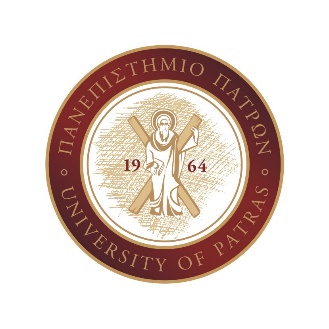 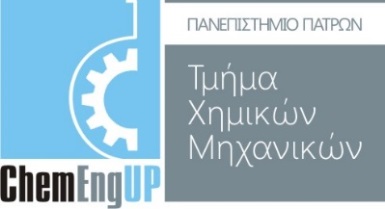 ΜΗΧΑΝΙΚΗ ΔΙΕΡΓΑΣΙΩΝ ΚΑΙ ΠΕΡΙΒΑΛΛΟΝΤΟΣΑ΄ΤΟΜΕΑΣΤριμελής Επιτροπή: καθ. Ιωάννης Κούκος, Διονύσιος Μαντζαβίνος, αν. μέλος Σπυρίδων ΠανδήςΜΗΧΑΝΙΚΗ ΔΙΕΡΓΑΣΙΩΝ ΚΑΙ ΠΕΡΙΒΑΛΛΟΝΤΟΣΑ΄ΤΟΜΕΑΣΤριμελής Επιτροπή: καθ. Ιωάννης Κούκος, Διονύσιος Μαντζαβίνος, αν. μέλος Σπυρίδων ΠανδήςΜΗΧΑΝΙΚΗ ΔΙΕΡΓΑΣΙΩΝ ΚΑΙ ΠΕΡΙΒΑΛΛΟΝΤΟΣΑ΄ΤΟΜΕΑΣΤριμελής Επιτροπή: καθ. Ιωάννης Κούκος, Διονύσιος Μαντζαβίνος, αν. μέλος Σπυρίδων ΠανδήςΜΗΧΑΝΙΚΗ ΔΙΕΡΓΑΣΙΩΝ ΚΑΙ ΠΕΡΙΒΑΛΛΟΝΤΟΣΑ΄ΤΟΜΕΑΣΤριμελής Επιτροπή: καθ. Ιωάννης Κούκος, Διονύσιος Μαντζαβίνος, αν. μέλος Σπυρίδων ΠανδήςΜΗΧΑΝΙΚΗ ΔΙΕΡΓΑΣΙΩΝ ΚΑΙ ΠΕΡΙΒΑΛΛΟΝΤΟΣΑ΄ΤΟΜΕΑΣΤριμελής Επιτροπή: καθ. Ιωάννης Κούκος, Διονύσιος Μαντζαβίνος, αν. μέλος Σπυρίδων Πανδής19:15-10:00Ζαχαριάς ΜάριοςΑνάλυση ευστάθειας νευτώνειου υμένα πάνω από μικρο-δομημένες επιφάνειες.Ι. Τσαμόπουλος210:00-10:45Ματραλή ΑγγελικήΧρήση μικροαισθητήρων χαμηλού κόστους για μέτρηση συγκεντρώσεων ατμοσφαιρικών σωματιδίων.Σ. Πανδής310:45-11:30Μπαλιάκα ΧαραλαμπίαΟξειδωτικό δυναμικό ατμοσφαιρικών σωματιδίων.Σ. Πανδής411:30-12:15Κανελλοπούλου Εργίνα ΕιρήνηΗλεκτροχημική οξείδωση φαρμακευτικών ουσιών σε άνοδο αδαμάντα εμπλουτισμένο με βόριο.Δ. Μαντζαβίνος512:15-13:00Λυκούδη ΑσπασίαΕπεξεργασία υγρών αποβλήτων για την διάσπαση αντιβιοτικών με χρήση υπερθεικών αλάτων και βιοεξανθρακωμάτων από υπολλείματα καφέ.Δ.  ΜαντζαβίνοςΕΞΕΤΑΣΤΙΚΗ ΠΕΡΙΟΔΟΣ 21 ΙΟΥΛΙΟΥ 2020ΕΞΕΤΑΣΤΙΚΗ ΠΕΡΙΟΔΟΣ 21 ΙΟΥΛΙΟΥ 2020ΕΞΕΤΑΣΤΙΚΗ ΠΕΡΙΟΔΟΣ 21 ΙΟΥΛΙΟΥ 2020ΕΞΕΤΑΣΤΙΚΗ ΠΕΡΙΟΔΟΣ 21 ΙΟΥΛΙΟΥ 2020ΕΞΕΤΑΣΤΙΚΗ ΠΕΡΙΟΔΟΣ 21 ΙΟΥΛΙΟΥ 2020610:00-10:45Τζιώρα ΦωτεινήΗλεκτροχημική απονιτροποίηση του νερούΔ. Βαγενάς710:45-11:30Φιλίππου ΒασίλειοςΚαλλιέργεια του μικροφύκους chrorella vulgaris σε αναερόβια επεξεργασμένα αγροτο-κτηνοτροφικά και αστικά οργανικά απόβλητα για την παραγωγή προϊόντων υψηλής προστιθέμενης αξίας.Μ. Κορνάρος811:30-12:15Ξηνταροπούλου ΙωάνναΠαραμετρική ανάλυση εκχύλισης φύλλων ελιάς και απομόνωση φαινολικών ενώσεων με χρήση μεμβράνων πιλοτικής κλίμακας.Χ. Παρασκευά912:15-13:00Πλακογιαννάκης ΕυγένιοςΓεωχημική αξιολόγηση μητρικών σχηματισμών πετρελαίου περιοχών της Κέρκυρας.Χ. Παρασκευά